Распорядок дня на неделю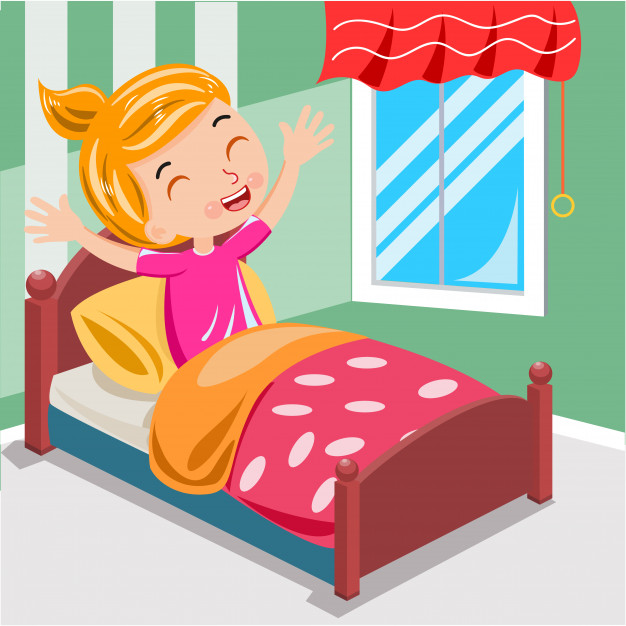 Подъем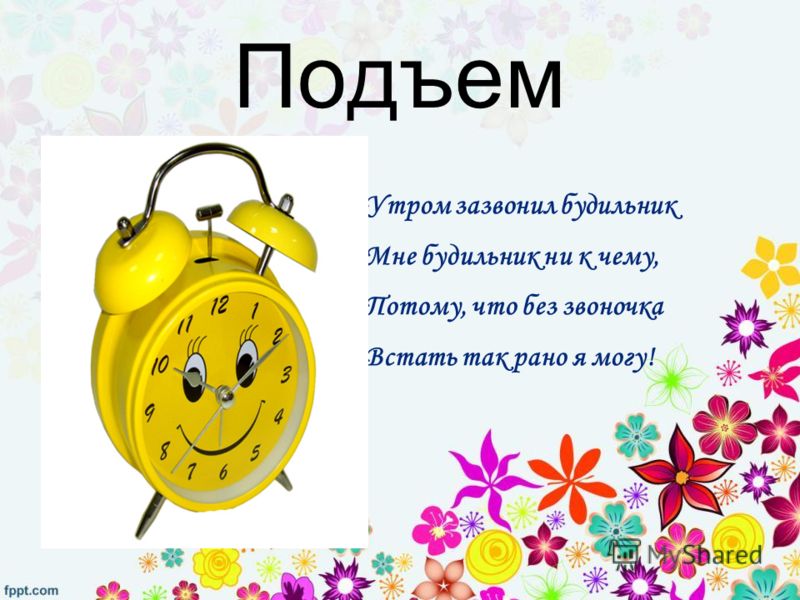 Утренняя гимнастикаЦель:   Способствовать пробуждению организма и созданию положительного настроения  на день.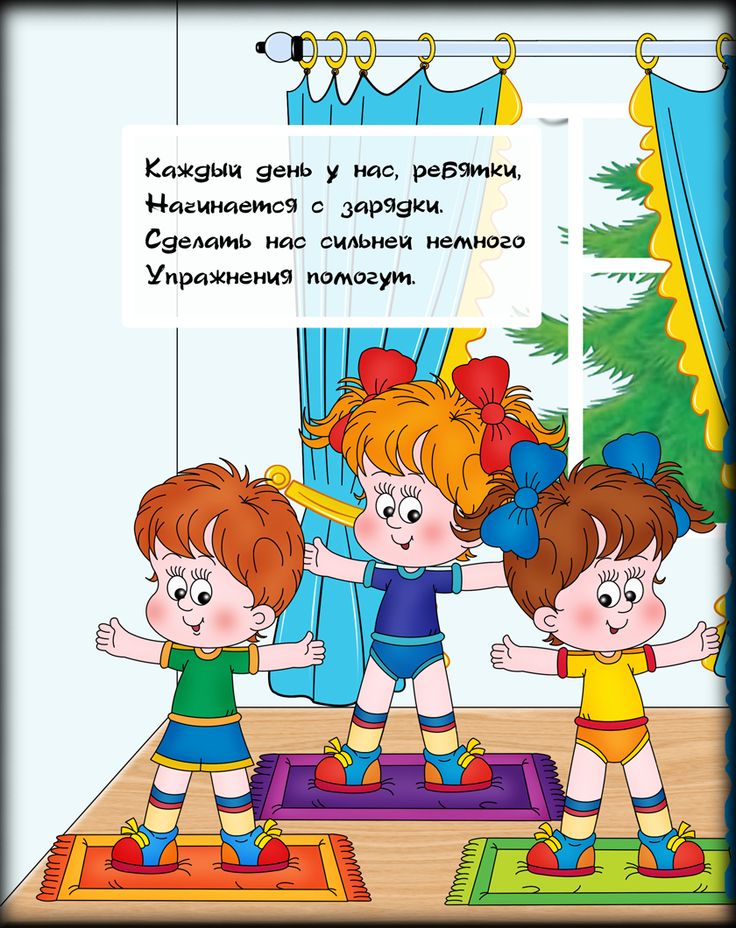 Чтобы получить заряд бодрости на целый день, выполните вместе с ребенком утренюю гимнастику пройдя по следующей ссылкеhttps://ok.ru/video/32318425603Завтрак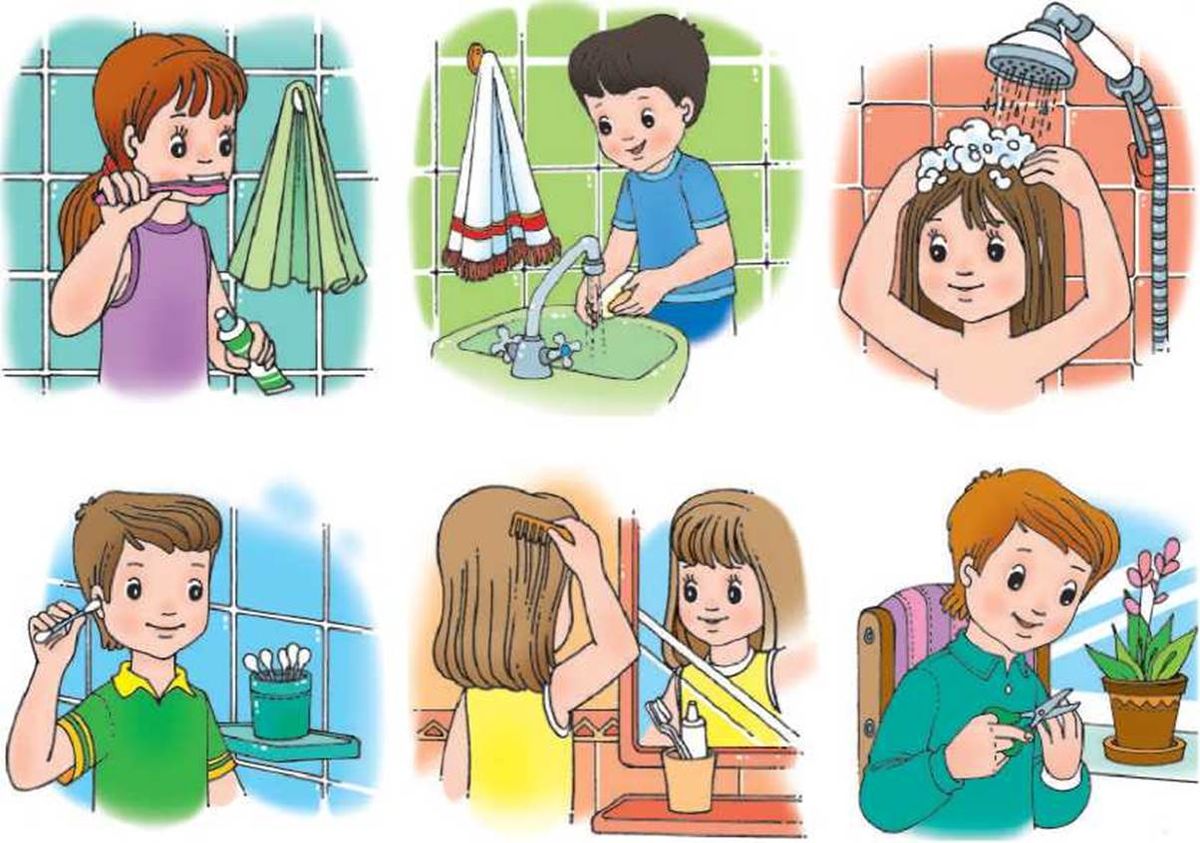 Цель: формировать простейшие навыки поведения во время еды, умывания.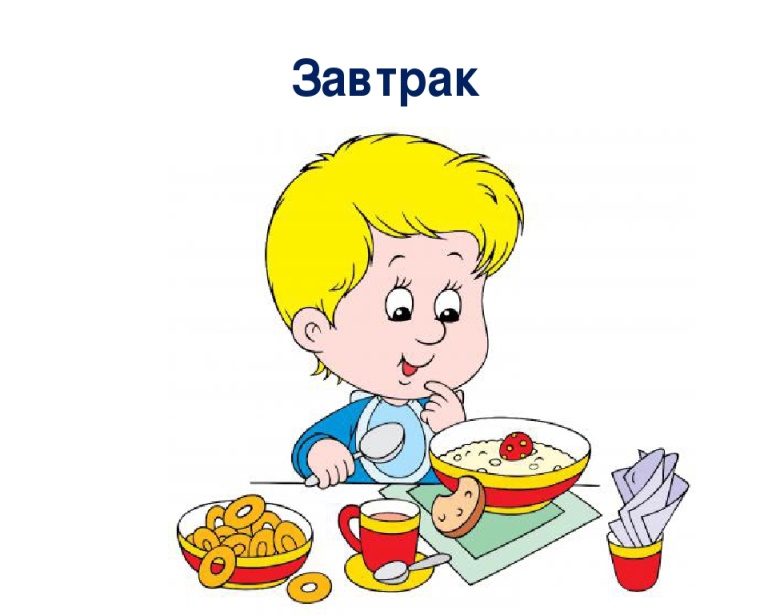 Тема недели «Мебель. Бытовые приборы. Безопасность дома.»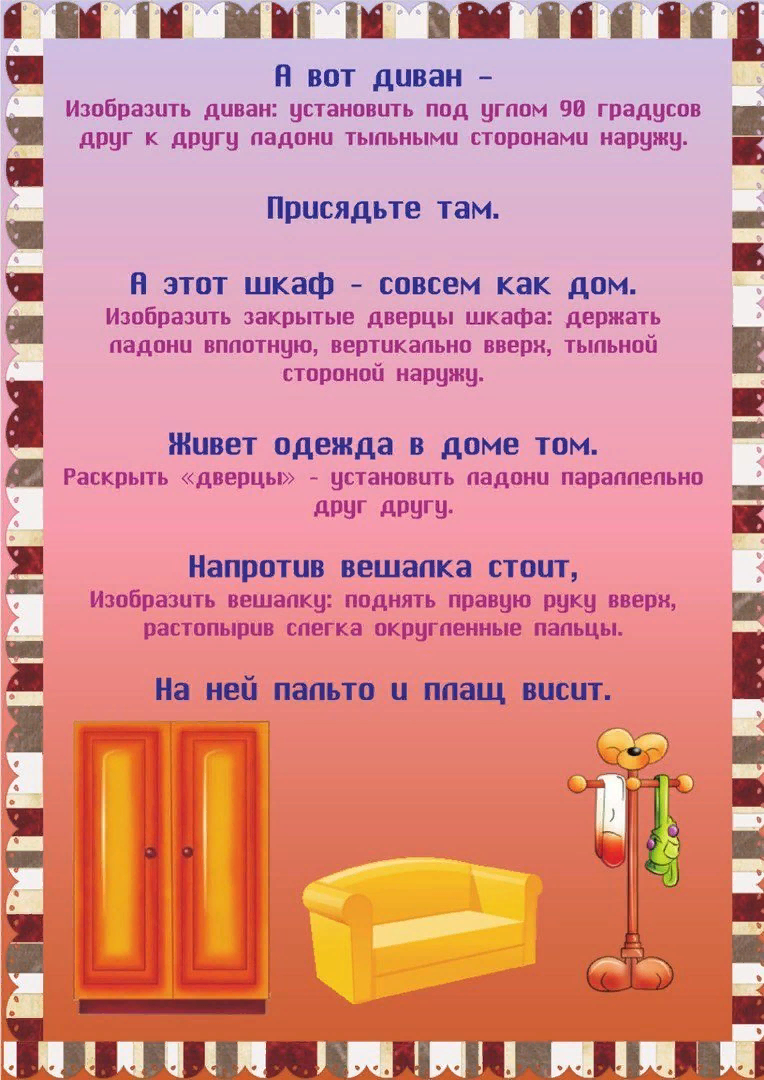 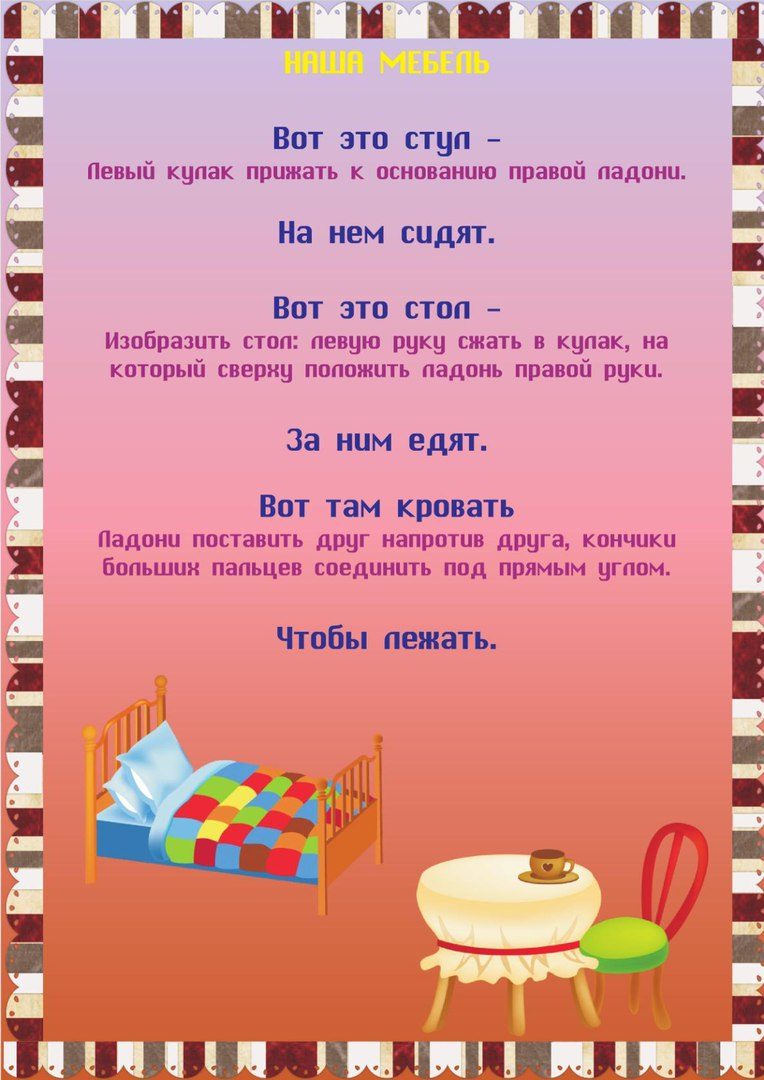 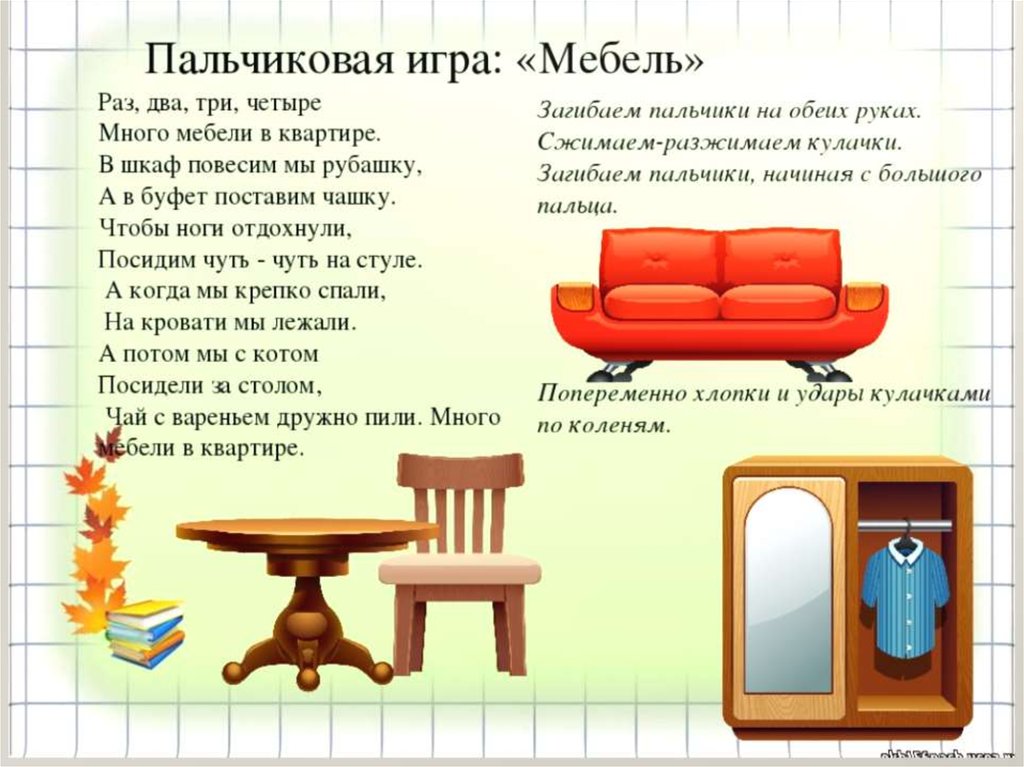 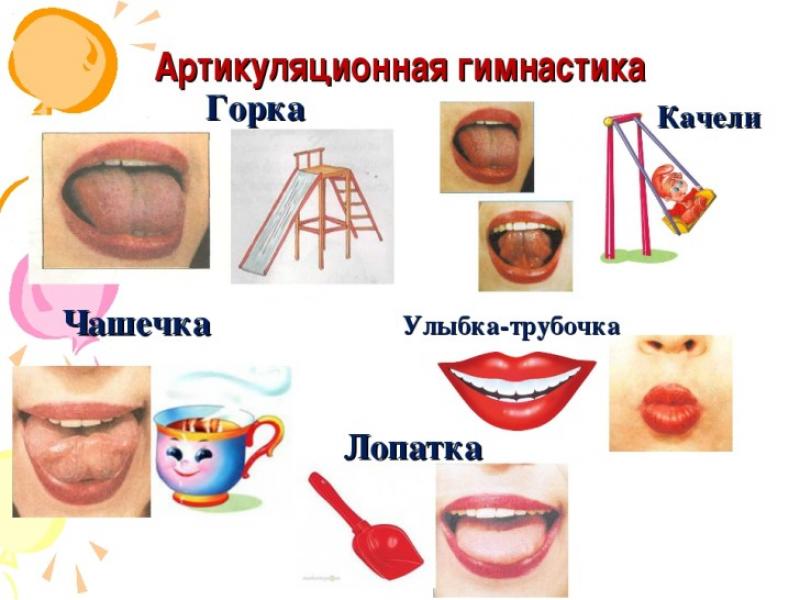 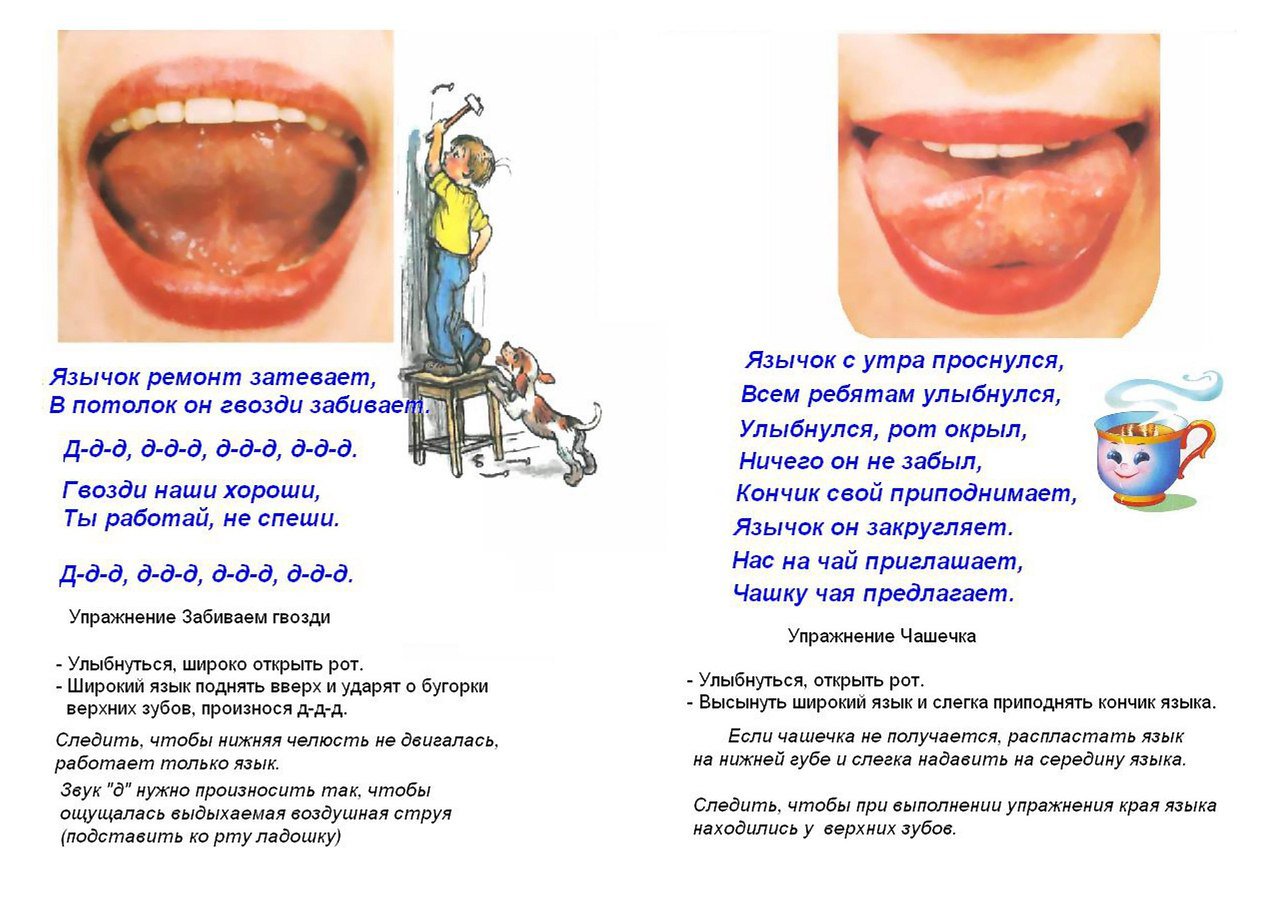 Поучите с ребенком стихи!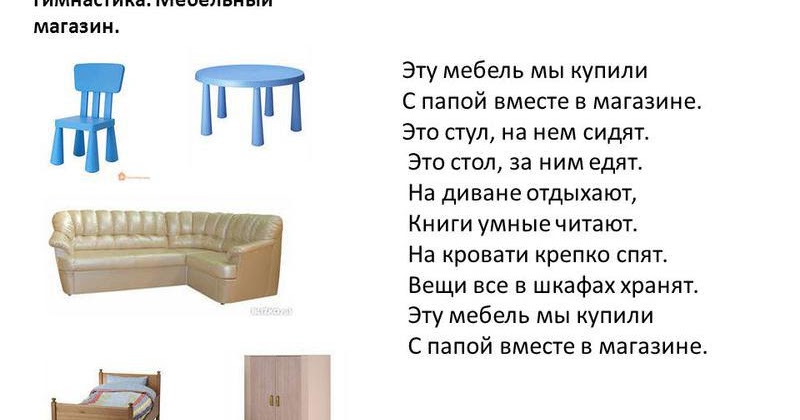 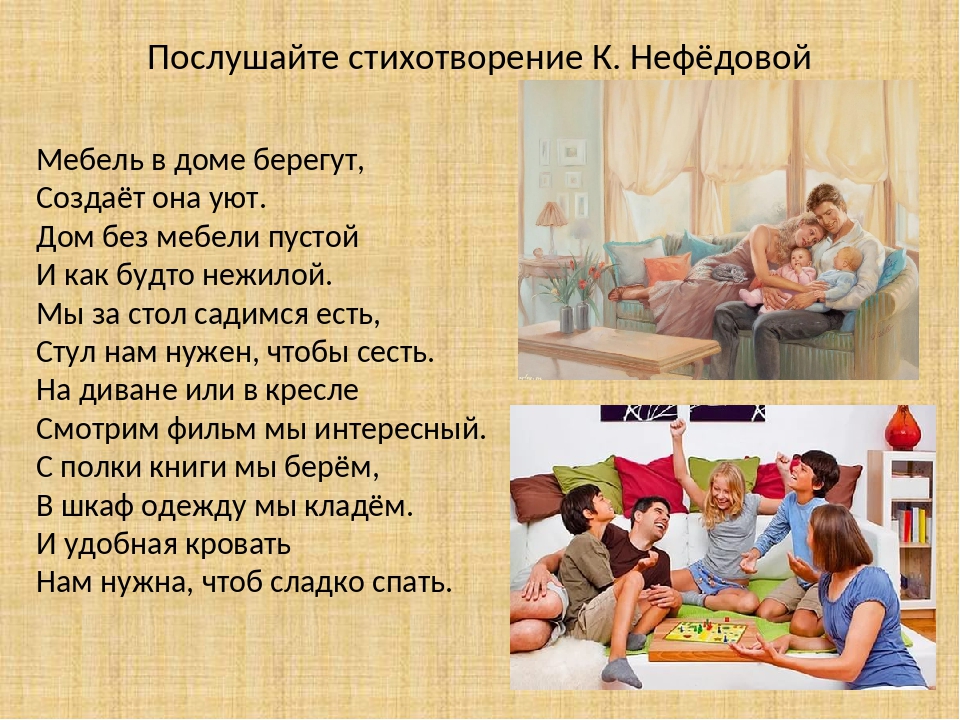 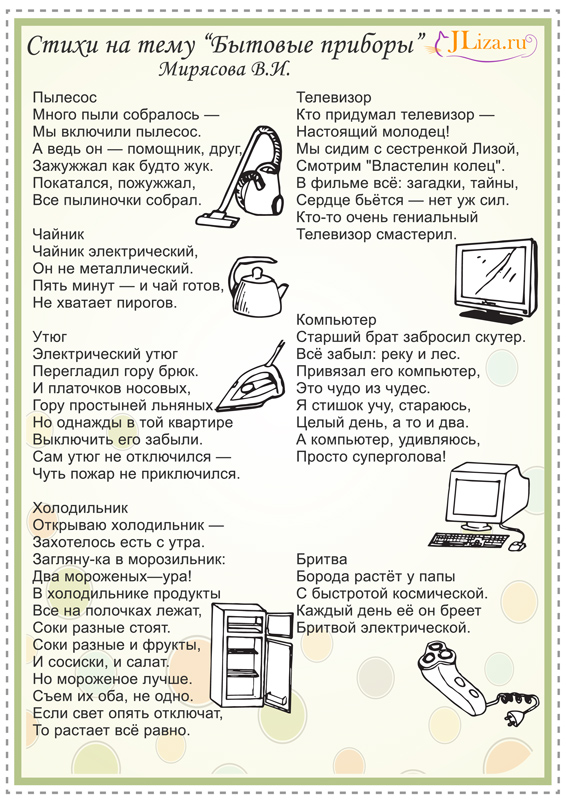 Загадки для детей!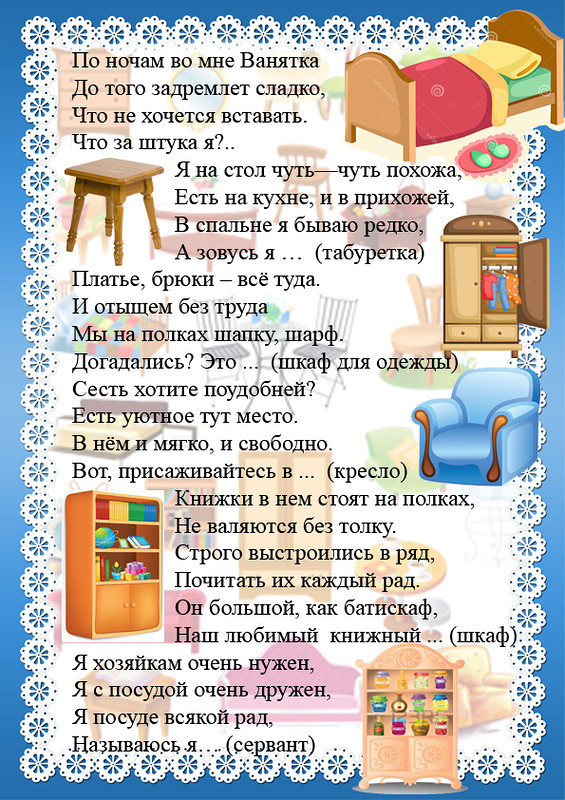 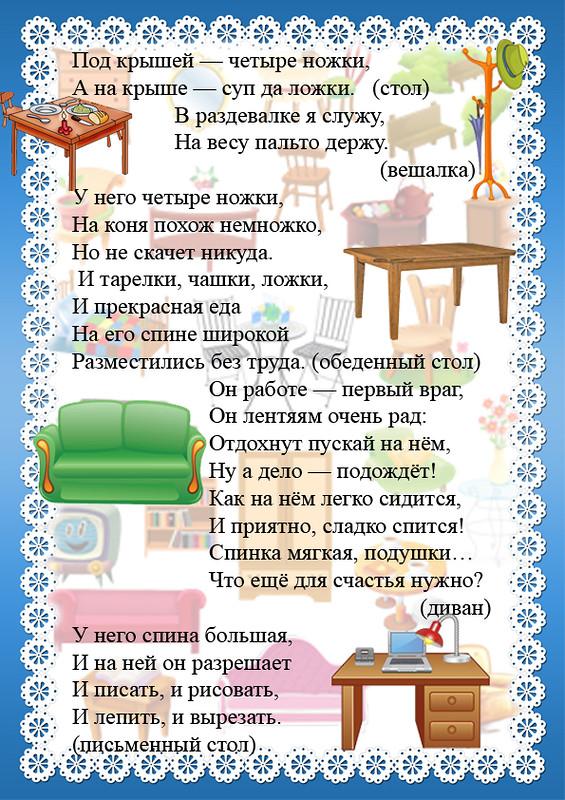 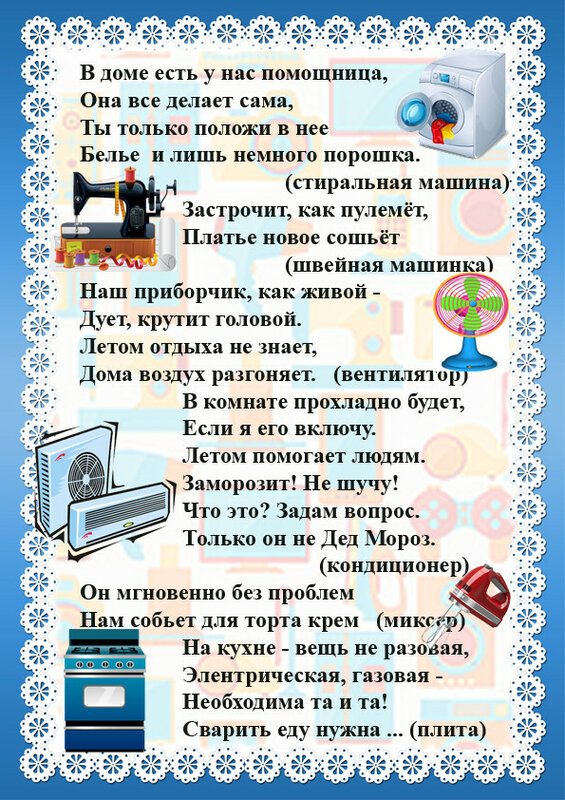 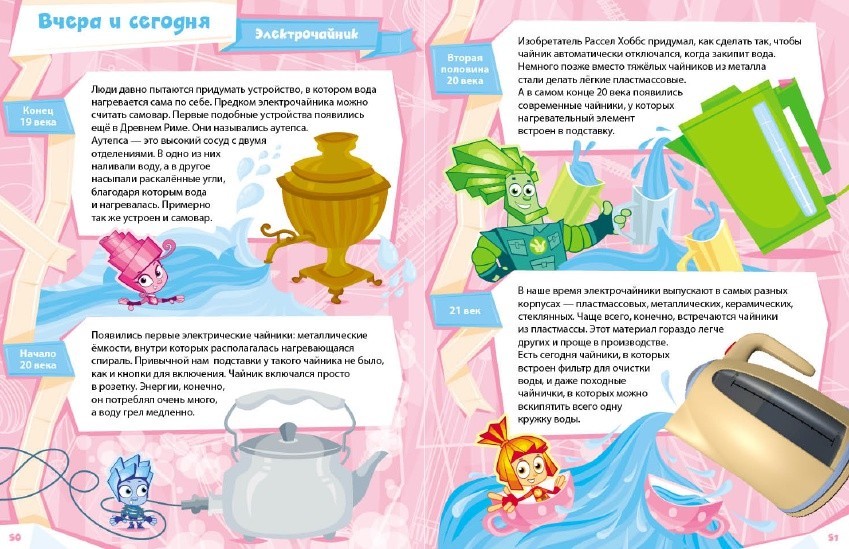 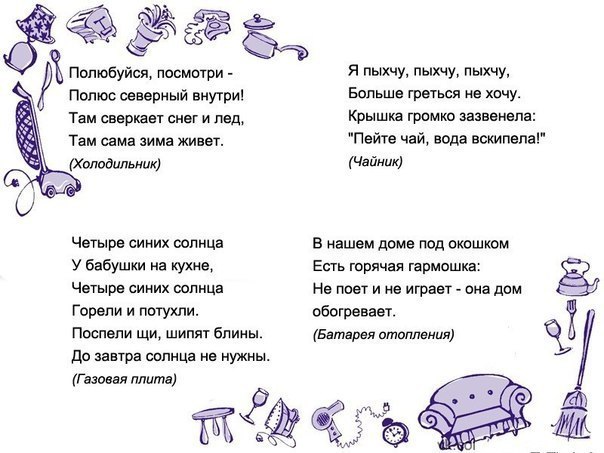 Обед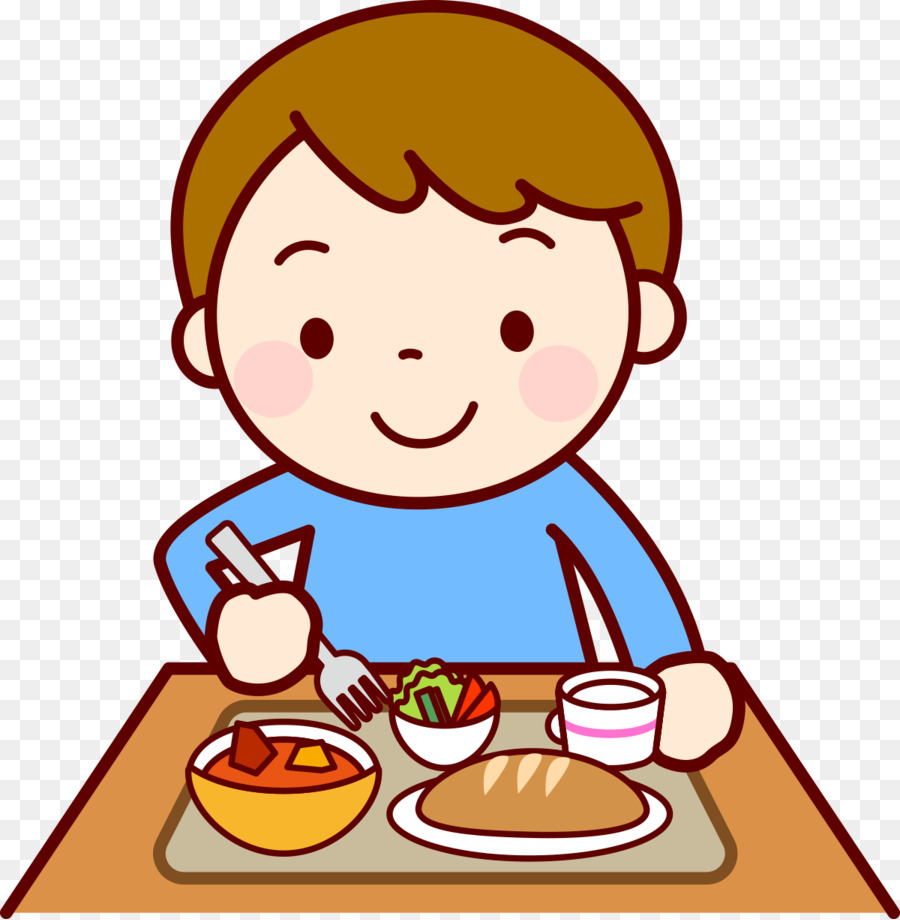 Цель: Воспитание у детей привычки правильного поведения за столом, культуры приема пищи.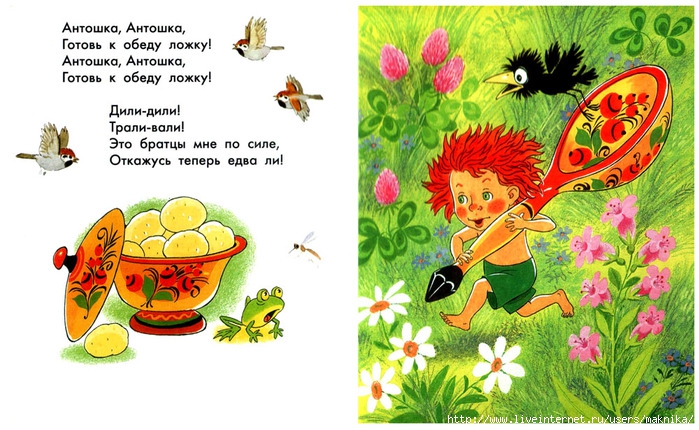 Дневной сонГимнастика после снаЦель: создать  бодрое, радостное настроение, постепенный переход от сна к бодрствованию.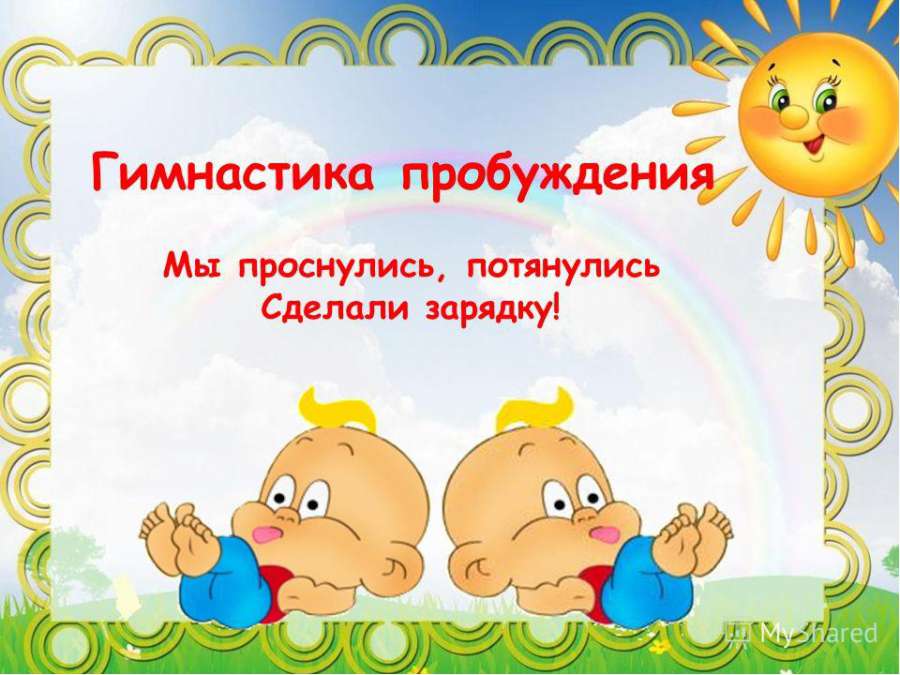 Предложите ребенку выполнить  гимнастику после сна пройдя по ссыке: https://youtu.be/7ELMG_9fVeYЗадания для деток!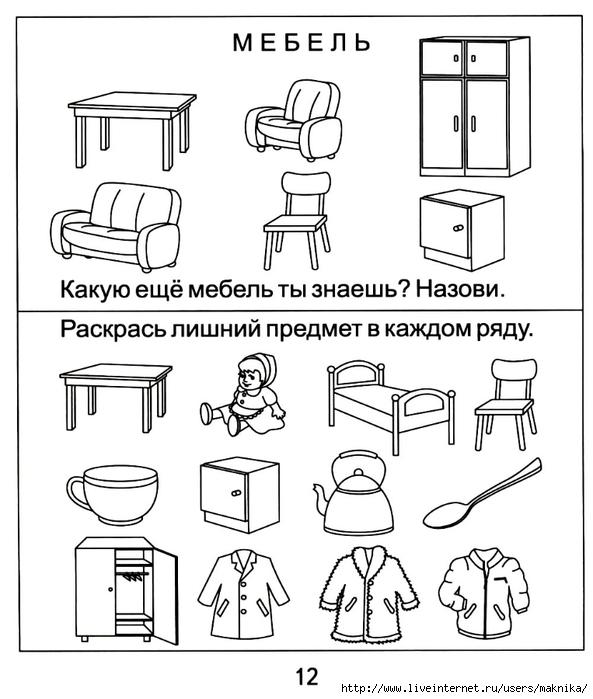 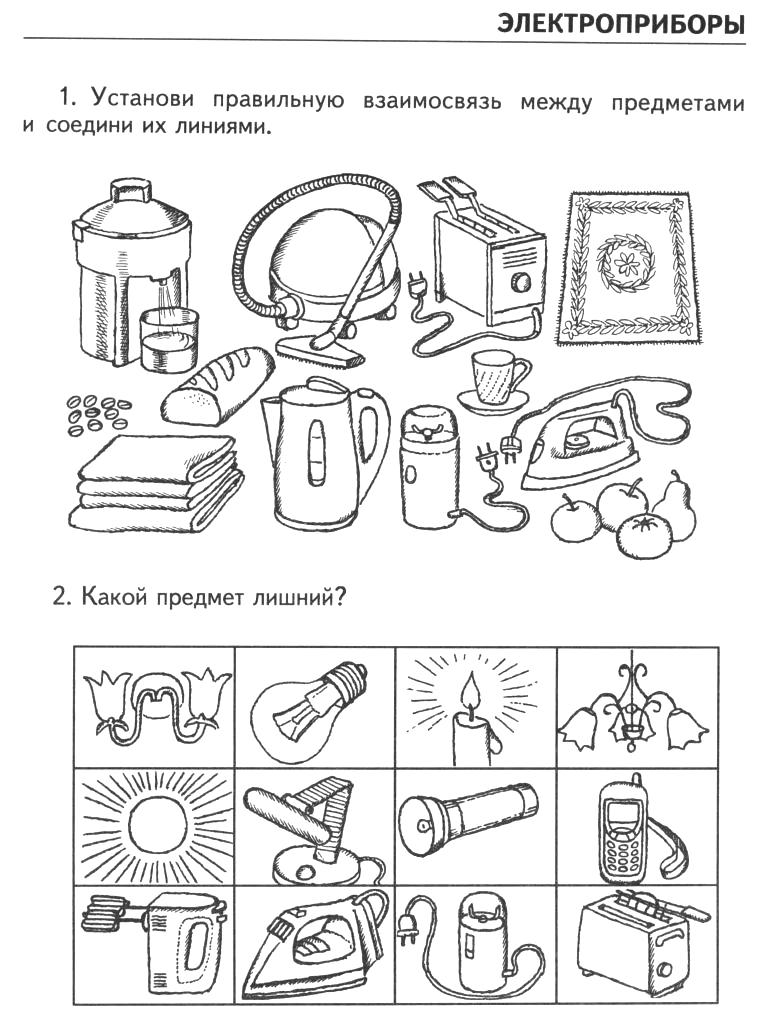 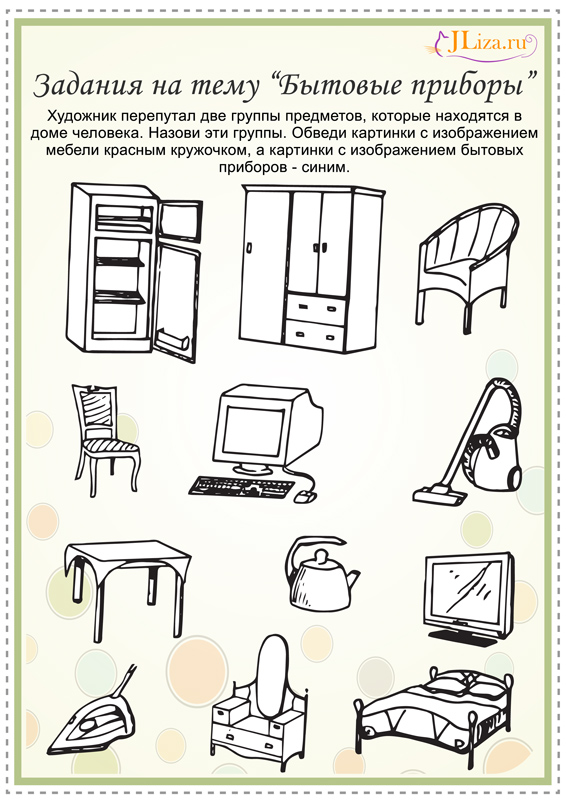 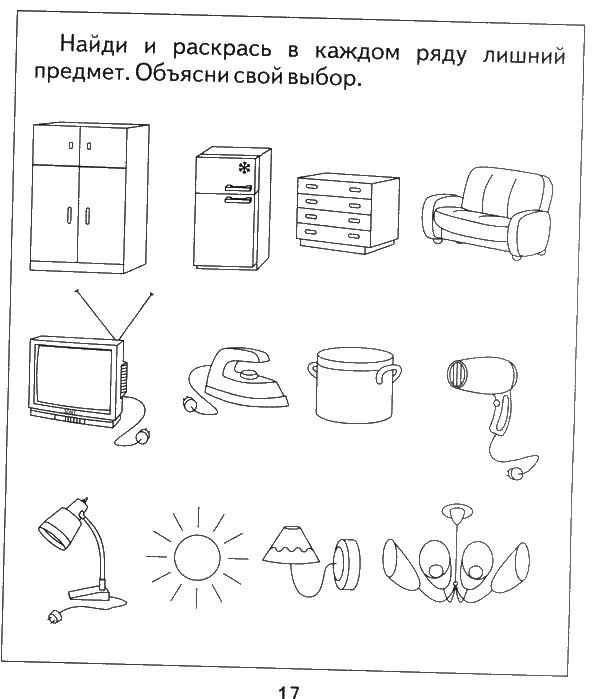 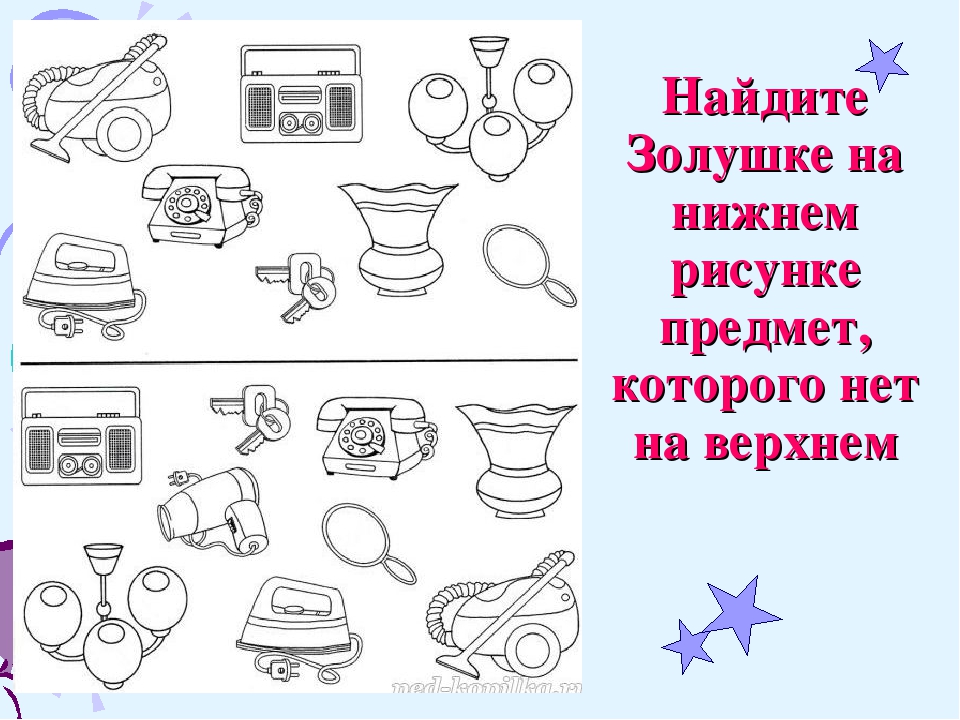 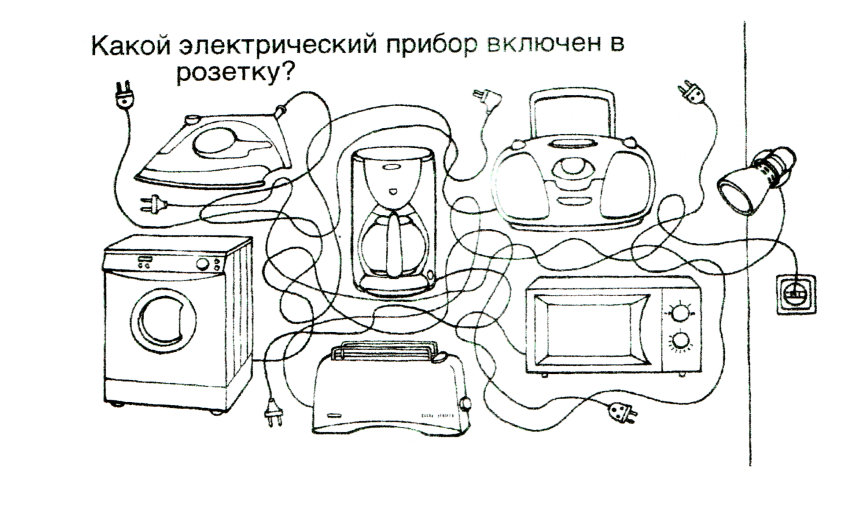 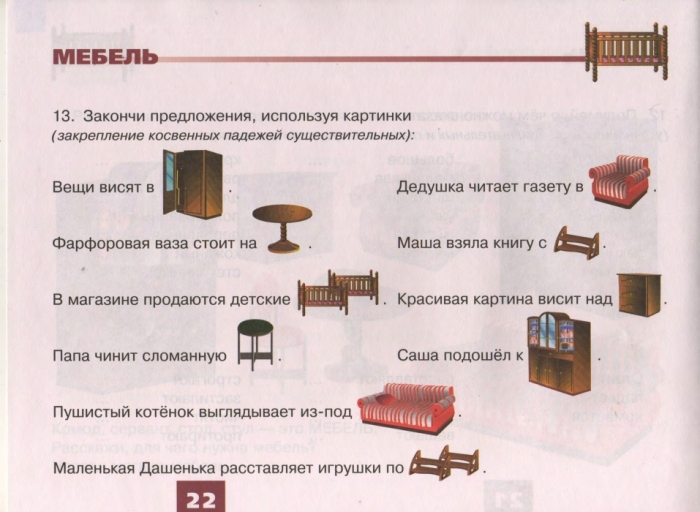 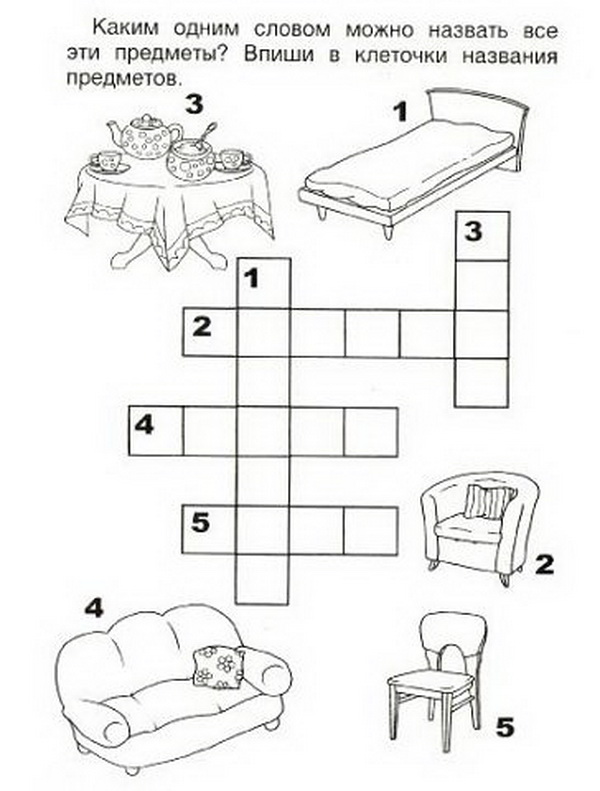 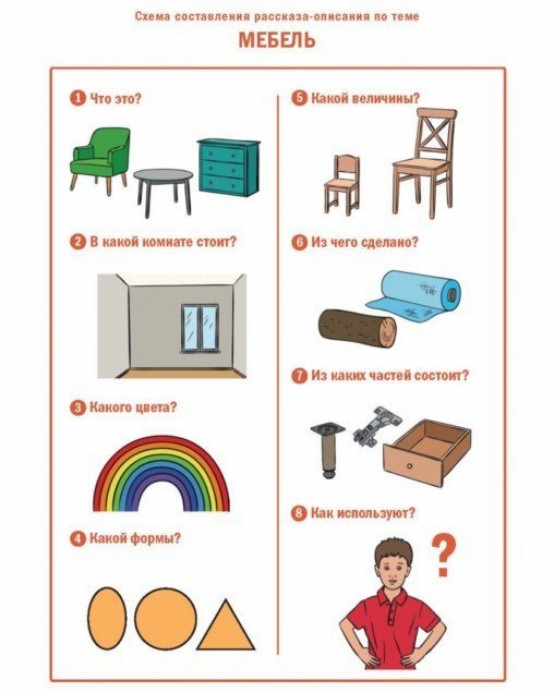 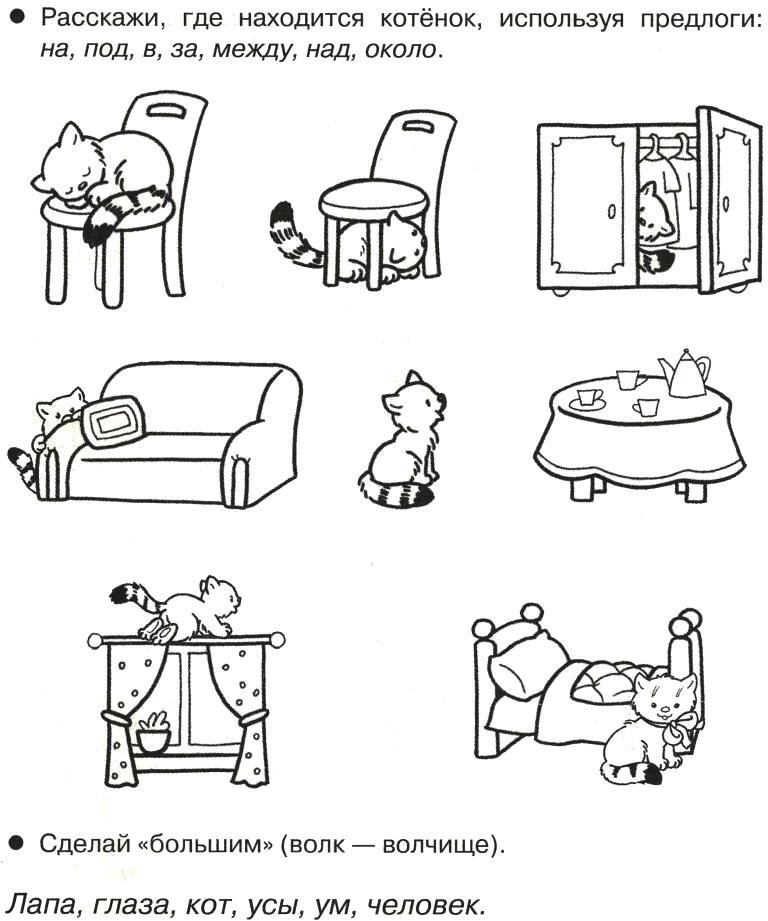 УжинЦель: формировать у детей навыки правильного питания, как составной части здорового образа жизни.• Не сиди, развалившись.• Не шаркай ногами, не разговаривай.• Не вертись.• Ешь аккуратно, не проливай на скатерть..• Не откусывай сразу большие куски хлеба. Ешь тихо. Не чавкай.• Правильно держи вилку, ложку и нож.• После еды положи ложку и вилку в тарелку.• Выходя из-за стола, убери стул и поблагодари.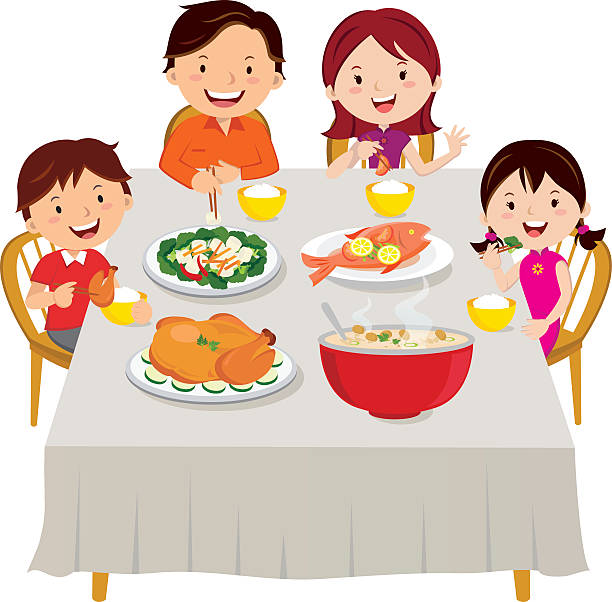 